Temat dnia: Kolorowe motyle1.„Jaki jest motyl?” – oglądanie ilustracji. Dzieci oglądają ilustracje motyli, wypowiadają się na temat ich wyglądu, odczytują nazwy motyli.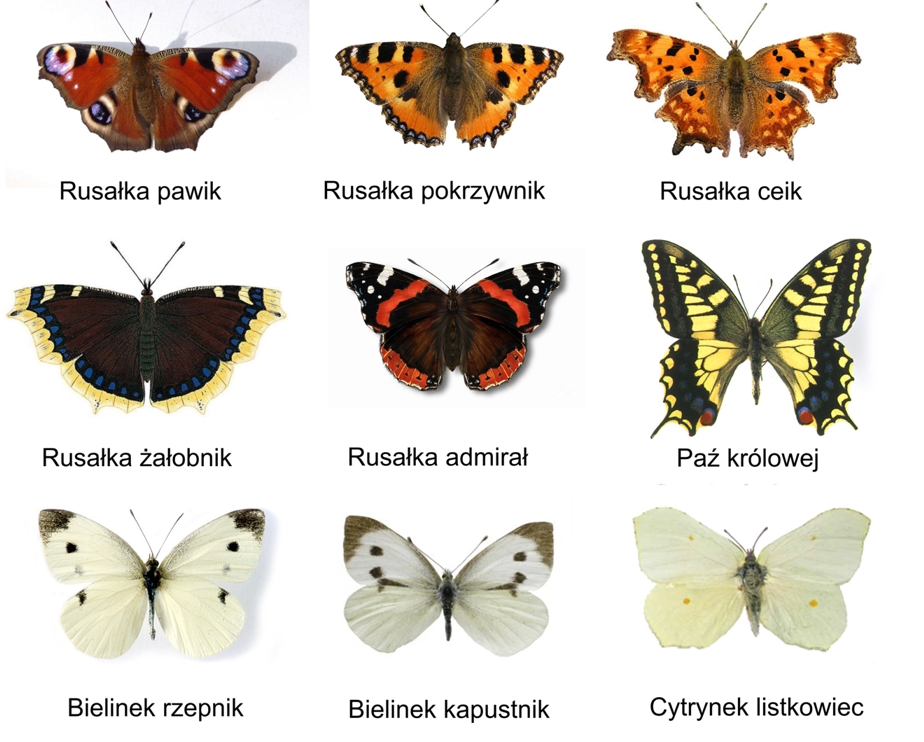 2. „Skąd biorą się motyle?” – słuchanie opowiadania D. Kossakowskiej. Na liściach i łodygach roślin samice motyla składają jaja, z których wylęgają się gąsienice. Ciało gąsienicy składa się z głowy, z segmentów tułowia i odwłoka. Gąsienice żywią się roślinami. Jedzą dużo i szybko rosną.  w pewnym momencie gąsienica przestaje jeść, przyczepia się np. do łodygi, nieruchomieje i stopniowo zmienia się  w poczwarkę, która żyje wewnątrz kokonu. po upływie odpowiedniego czasu poczwarka przeobraża się  w motyla. Kokon pęka i wydostaje się z niego motyl. Jego skrzydła są miękkie i wilgotne. Motyl rozkłada skrzydła i czeka aż słońce je osuszy. Pokarmem dorosłych motyli jest nektar kwiatów.3. Karta pracy, cz. 4, s. 48/43. Popatrz jak wygląda rozwój motyla.4. „Sąsiedzi motyla” – rozwiązywanie zagadek.Lubi siedzieć w stawie,
 lub skakać po łące. 
Kiedy pada deszcz 
i kiedy świeci słońce.                     (żaba)Po łące lata od rana, 
nektar z kwiatów zbiera. 
Będzie z tego miód słodki, 
gdy dużo nektaru uzbiera.                (pszczoła)Jest zielony, 
skakać lubi. 
Swoim graniem 
wszystkich budzi.                           (konik polny)Nie wiem, czy ktoś go polubi. 
Jest mały i bzyczący. 
Kiedy na skórze usiądzie, 
Zostawi znaczek bolący.                          (komar)https://www.youtube.com/watch?v=FjULJR0awaE5. „Motyle” – ćwiczenia oddechowe – Wyprawka, s. 34. Wytnij elementy. Wykonaj ćwiczenie oddechowe ze słomką. Trzymając słomkę blisko motyla musisz zassać powietrze do słomki i przenieść go na łąkę.6. „Czyj to głos” – ćwiczenia słuchowe. Dzieci rozpoznają głosy zwierząt mieszkających na łące.https://www.youtube.com/watch?v=7WsV_AWt9AQ7. „Na łące” – zabawa logorytmiczna D. Kossakowskiej. Kiedy słońce świeci nad łąką  – rysowanie słońca  w powietrzu Kiedy wieje wiosenny wiatr  – ruchy rąk w górze Kiedy motyl krąży nad kwiatem  – naśladowanie lotu motyla To weselszy staje się świat   – rysowanie w powietrzu uśmiechu Nawet wtedy, gdy deszczyk pada – rysowanie w powietrzu spadających kropel Ciemne chmury krążą nad nami – rysowanie oburącz chmur w powietrzu To cieszymy się dniem wesołym  – rysowanie w powietrzu uśmiechu Piękną łąkę dziś oglądamy  – obrót wokół własnej osi.8. Karta pracy, cz. 4, s. 48. Nazwij obrazki. Powiedz, na jaką głoskę kończy się ich nazwa. Połącz je i powiedz co otrzymałeś.9. „Policz i pokaż” – ćwiczenia  w przeliczaniu. Spójrz na  sylwety różnych owadów. Dzieci liczą je i wykonują polecenia: - podskocz tyle razy, ile biedronek widzisz na łące 
- klaśnij  w dłonie tyle razy, ile jest koników polnych 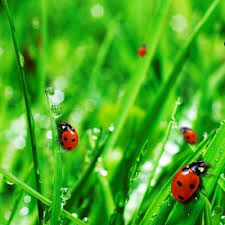 
- zrób tyle przysiadów, ile jest motyli 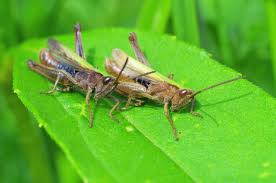 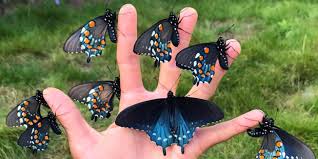 - tupnij prawą nogą tyle razy, ile jest komarów 
- tupnij tyle razy lewą nogą, ile jest pszczół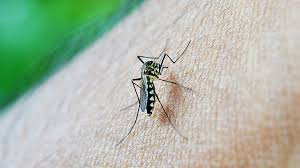 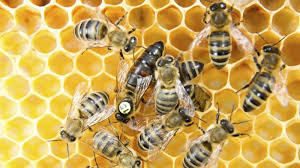 10. Rozwiązywanie zadań z treścią. - Hania zebrała na łące 4 rumianki i 5 maków. Ile kwiatów zebrała Hania?- Karol miał 10 niezapominajek. 3 kwiaty oddał koleżance. Ile niezapominajek zostało Karolowi11. Karta pracy, cz. 4, s. 49. Przeczytaj zdania samodzielnie lub z pomocą nauczyciela. (6cio latki)Kto to taki? 
To ładny fioletowy motyl. 
A tam lata drugi. 
On jest koloru cytryny i ma kropki. 
A tu jest trawa, maki i stokrotka. 
Jakie to ładne i miłe miejsce.12. A teraz zapraszam na ćwiczenia gimnastyczne:https://www.youtube.com/watch?v=2BQCcIjudZ8Miłej zabawyPani Kasia 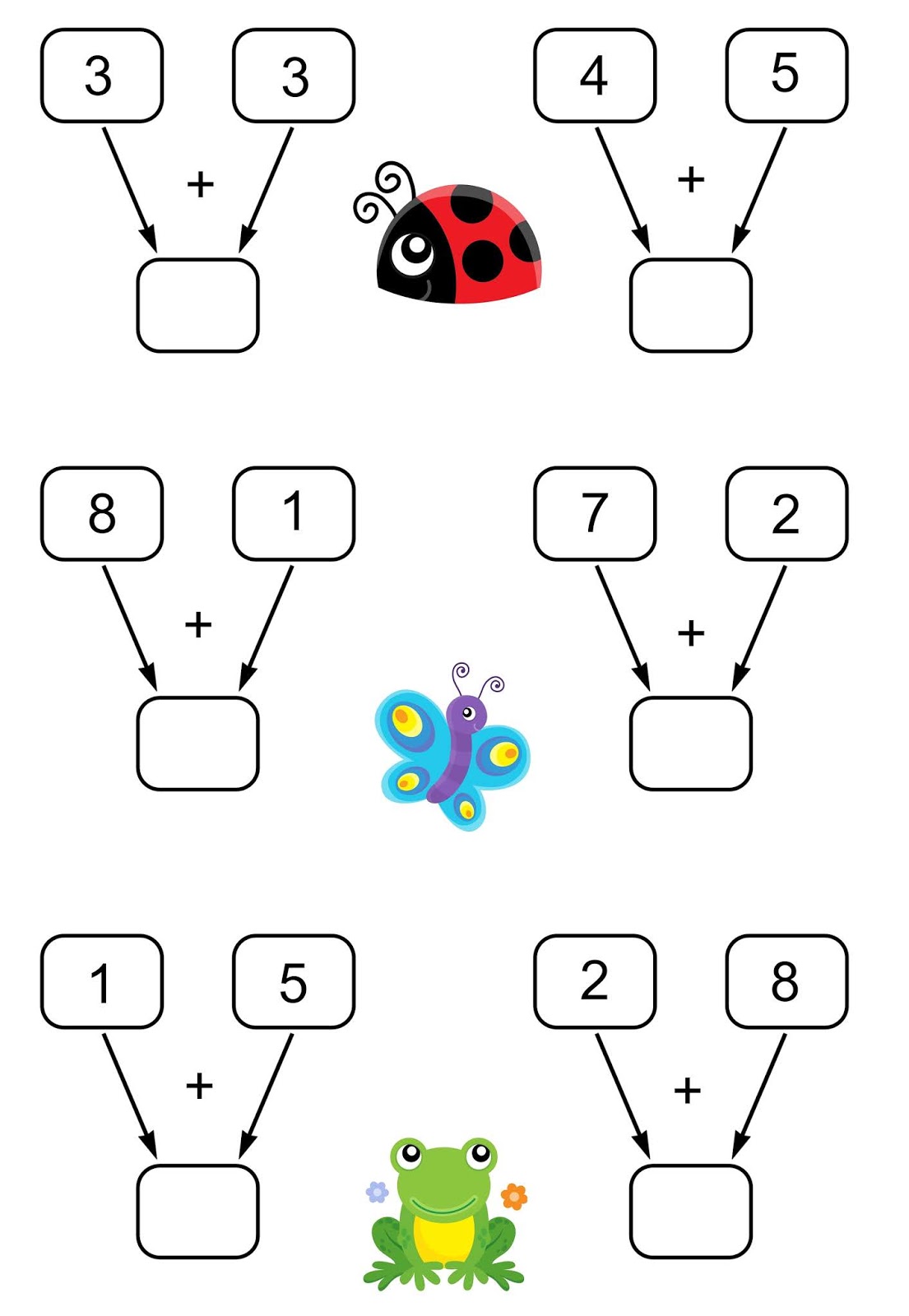 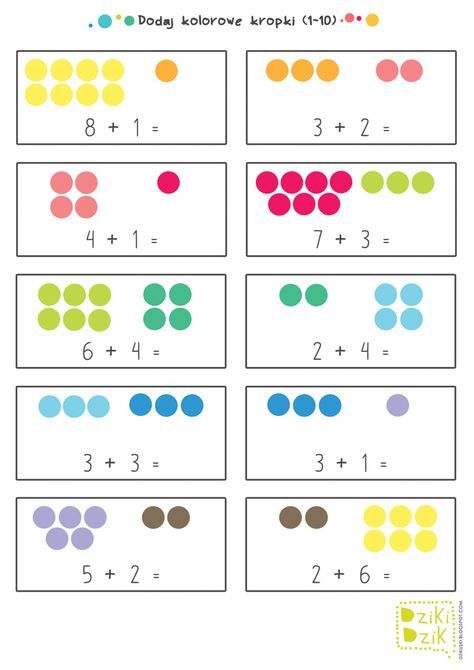 